 Sra. Rose, 5º & 6º Grado						             November 10, 2023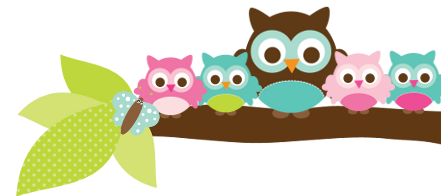 